   Расходомер-счетчик электромагнитный ВЗЛЕТ ЭР модификация Лайт Мисполнения ЭРСВ-4х0х В (ВР), -5х0х В (ВР) (для холодной и горячей воды)                                                   Комплект однотипных приборов:Комплектация: Дополнительные устройства:* - DN10, DN15 только исполнения сэндвич; DN200, DN300 только фланцевого исполнения; DN10, DN300 только с диапазоном 1:250; ** - для монтажа расходомера исполнения «сэндвич» в пластиковые и металлопластиковые трубопроводы DN10 – DN100;*** - оформляется отдельной картой заказа;**** - для контакта с жидкостью при монтаже исполнения «сэндвич» DN20 – DN50 в пластиковые трубопроводы.Примечания:При заполнении карты заказа в прямоугольнике выбранной позиции ставится знак   Х  , значение параметра указывается в графе таблицы или прямоугольнике рядом с его наименованием Город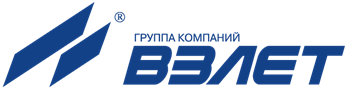 Россия, 198097, Санкт-Петербург, ул. Трефолева, 2БМконтакт- центр (бесплатный звонок) 	 8-800-333-888-7e-mail: 	 mail@vzljot.ruДокументация и программное обеспечение размещены на сайте www.vzljot.ruПлательщикРоссия, 198097, Санкт-Петербург, ул. Трефолева, 2БМконтакт- центр (бесплатный звонок) 	 8-800-333-888-7e-mail: 	 mail@vzljot.ruДокументация и программное обеспечение размещены на сайте www.vzljot.ruИНН / КПП  Россия, 198097, Санкт-Петербург, ул. Трефолева, 2БМконтакт- центр (бесплатный звонок) 	 8-800-333-888-7e-mail: 	 mail@vzljot.ruДокументация и программное обеспечение размещены на сайте www.vzljot.ruПолучательРоссия, 198097, Санкт-Петербург, ул. Трефолева, 2БМконтакт- центр (бесплатный звонок) 	 8-800-333-888-7e-mail: 	 mail@vzljot.ruДокументация и программное обеспечение размещены на сайте www.vzljot.ruПочтовый адресРоссия, 198097, Санкт-Петербург, ул. Трефолева, 2БМконтакт- центр (бесплатный звонок) 	 8-800-333-888-7e-mail: 	 mail@vzljot.ruДокументация и программное обеспечение размещены на сайте www.vzljot.ruРоссия, 198097, Санкт-Петербург, ул. Трефолева, 2БМконтакт- центр (бесплатный звонок) 	 8-800-333-888-7e-mail: 	 mail@vzljot.ruДокументация и программное обеспечение размещены на сайте www.vzljot.ruРоссия, 198097, Санкт-Петербург, ул. Трефолева, 2БМконтакт- центр (бесплатный звонок) 	 8-800-333-888-7e-mail: 	 mail@vzljot.ruДокументация и программное обеспечение размещены на сайте www.vzljot.ruтелефон, факсРоссия, 198097, Санкт-Петербург, ул. Трефолева, 2БМконтакт- центр (бесплатный звонок) 	 8-800-333-888-7e-mail: 	 mail@vzljot.ruДокументация и программное обеспечение размещены на сайте www.vzljot.ruДоставкасамовывозсамовывозЖ/ДЖ/ДАВИАРоссия, 198097, Санкт-Петербург, ул. Трефолева, 2БМконтакт- центр (бесплатный звонок) 	 8-800-333-888-7e-mail: 	 mail@vzljot.ruДокументация и программное обеспечение размещены на сайте www.vzljot.ruПеревозчикРоссия, 198097, Санкт-Петербург, ул. Трефолева, 2БМконтакт- центр (бесплатный звонок) 	 8-800-333-888-7e-mail: 	 mail@vzljot.ruДокументация и программное обеспечение размещены на сайте www.vzljot.ruПункт назначенияПункт назначенияРоссия, 198097, Санкт-Петербург, ул. Трефолева, 2БМконтакт- центр (бесплатный звонок) 	 8-800-333-888-7e-mail: 	 mail@vzljot.ruДокументация и программное обеспечение размещены на сайте www.vzljot.ruПредполагаемая дата оплатыПредполагаемая дата оплатыПредполагаемая дата оплатыПредполагаемая дата оплатыПредполагаемая дата оплатыРоссия, 198097, Санкт-Петербург, ул. Трефолева, 2БМконтакт- центр (бесплатный звонок) 	 8-800-333-888-7e-mail: 	 mail@vzljot.ruДокументация и программное обеспечение размещены на сайте www.vzljot.ruЗаявка №Дата готовности«»20      г.Заявка №от «» 20      г.Дата готовности«»20      г.Заявка №Дата готовностиисполнение                        без индикатора                        без индикатора                        без индикатора                              с индикатором                              с индикаторомтип присоединенияисполнение               1:250            1: 500            1: 500               1:250            1: 500тип присоединенияЭРСВ-             440Л В             440Л В            470Л В             54хЛ В             57хЛ В«сэндвич»DN10-DN150количество, шт.«сэндвич»DN10-DN150ЭРСВ-             440Л ВР             440Л ВР            470Л ВР             54хЛ ВР              57хЛ ВР«сэндвич»DN10-DN150количество,«сэндвич»DN10-DN150ЭРСВ-            440Ф В            440Ф В            470Ф В             54хФ В              57хФ ВфланцевоеDN20-DN300количество, шт.фланцевоеDN20-DN300ЭРСВ-            440Ф ВР            440Ф ВР            470Ф ВР             54хФ ВР              57хФ ВРфланцевоеDN20-DN300количество, шт.фланцевоеDN20-DN300DN:10*15*20253240506580100150200*300*модуль интерфейса RFID (связь со смартфоном) для ЭРСВ без индикатора.модуль интерфейса RFID (связь со смартфоном) для ЭРСВ без индикатора.модуль интерфейса RFID (связь со смартфоном) для ЭРСВ без индикатора.модуль интерфейса RFID (связь со смартфоном) для ЭРСВ без индикатора.модуль интерфейса RFID (связь со смартфоном) для ЭРСВ без индикатора.модуль интерфейса RFID (связь со смартфоном) для ЭРСВ без индикатора.модуль интерфейса RFID (связь со смартфоном) для ЭРСВ без индикатора.модуль интерфейса RFID (связь со смартфоном) для ЭРСВ без индикатора.модуль интерфейса RFID (связь со смартфоном) для ЭРСВ без индикатора.модуль интерфейса RFID (связь со смартфоном) для ЭРСВ без индикатора.модуль интерфейса RS485 для ЭРСВ с индикатороммодуль интерфейса RS485 для ЭРСВ с индикатороммодуль интерфейса RS485 для ЭРСВ с индикатороммодуль интерфейса RS485 для ЭРСВ с индикатороммодуль интерфейса RS485 для ЭРСВ с индикатороммодуль интерфейса RS485 для ЭРСВ с индикатороммодуль интерфейса RS485 для ЭРСВ с индикатороммодуль интерфейса RS485 для ЭРСВ с индикатороммодуль интерфейса RS485 для ЭРСВ с индикатороммодуль интерфейса RS485 для ЭРСВ с индикаторомисточник вторичного питания (ИП), шт.источник вторичного питания (ИП), шт.источник вторичного питания (ИП), шт.источник вторичного питания (ИП), шт.                                            15.24                                            15.24                                            15.24                                            15.24                                            15.24                                 30.24                                 30.24                                 30.24длина кабеля связи, мдлина кабеля связи, мдлина кабеля связи, мдлина кабеля связи, мдлина кабеля связи, мдлина кабеля связи, мобщая длина кабеля питания ~220В 50Гц – ИП – ЭР, мобщая длина кабеля питания ~220В 50Гц – ИП – ЭР, мобщая длина кабеля питания ~220В 50Гц – ИП – ЭР, мобщая длина кабеля питания ~220В 50Гц – ИП – ЭР, мобщая длина кабеля питания ~220В 50Гц – ИП – ЭР, мобщая длина кабеля питания ~220В 50Гц – ИП – ЭР, мПрисоединительная арматура:                          Присоединительная арматура:                          Присоединительная арматура:                          углеродистая сталь с консервацией углеродистая сталь с консервацией углеродистая сталь с консервацией углеродистая сталь с консервацией углеродистая сталь с консервацией углеродистая сталь с консервацией углеродистая сталь с консервацией углеродистая сталь с консервацией DN трубопроводаDN трубопроводаКомплект №1 (фланцы, габаритный имитатор, крепеж, прокладки)Комплект №2(комплект №1 + прямолинейные участки, конфузоры)Комплект №2(комплект №1 + прямолинейные участки, конфузоры)Комплект №2(комплект №1 + прямолинейные участки, конфузоры)Комплект №3(комплект №1без имитатора)Комплект №3(комплект №1без имитатора)Комплект №3(комплект №1без имитатора)Комплект №4**(фланцевые прямолинейные участки с резьбой, габаритный имитатор, крепеж)Комплект №4**(фланцевые прямолинейные участки с резьбой, габаритный имитатор, крепеж)Комплект №4**(фланцевые прямолинейные участки с резьбой, габаритный имитатор, крепеж)Комплект №4**(фланцевые прямолинейные участки с резьбой, габаритный имитатор, крепеж)Комплект №4**(фланцевые прямолинейные участки с резьбой, габаритный имитатор, крепеж)Комплект №4**(фланцевые прямолинейные участки с резьбой, габаритный имитатор, крепеж)Комплект №4**(фланцевые прямолинейные участки с резьбой, габаритный имитатор, крепеж)Комплект №4**(фланцевые прямолинейные участки с резьбой, габаритный имитатор, крепеж)Взлет КПА ***Взлет КПА ***Монтажные кольца нерж. ****, комплектовадаптер USB ЭР (для настройки Взлет ЭР), шт.Лицо заполнившее карту(ФИО, должность)(подпись)Тел.e-mail: